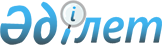 О внесении изменений в постановление акимата Мангистауской области от 25 ноября 2014 года № 290 "О выплате ежемесячного денежного содержания спортсменам Мангистауской области"
					
			Утративший силу
			
			
		
					Постановление акимата Мангистауской области от 19 июля 2016 года № 230. Зарегистрировано Департаментом юстиции Мангистауской области от 18 августа 2016 года № 3136. Утратило силу постановлением акимата Мангистауской области от 6 октября 2017 года № 229
      Сноска. Утратило силу постановлением акимата Мангистауской области от 06.10.2017 № 229 (вводится в действие по истечении десяти календарных дней после дня его первого официального опубликования).

      Примечание РЦПИ.

      В тексте документа сохранена пунктуация и орфография оригинала.
      В соответствии с законами Республики Казахстан от 3 июля 2014 года "О физической культуре и спорте", от 6 апреля 2016 года "О правовых актах" акимат области ПОСТАНОВЛЯЕТ:
      1. Внести в постановление акимата Мангистауской области от 25 ноября 2014 года № 290 "О выплате ежемесячного денежного содержания спортсменам Мангистауской области" (зарегистрировано в Реестре государственной регистрации нормативных правовых актов за 2546, опубликовано 22 декабря 2014 года в информационно-правовой система "Әділет") следующие изменения:
      в приложении 3 указанного постановления:
      ввести в состав рабочей группы определяющей перечень лиц, которым будет установлено ежемесячное денежное содержание (далее - Состав):
      Елизарову Рушанию Фаритовну исполняющую обязанности руководителя государственного учреждения "Управление физической культуры и спорта Мангистауской области", заместителем руководителя рабочей группы;
      вывести из указанного Состава Пахомова С. И.
      2. Государственному учреждению "Управление физической культуры и спорта Мангистауской области" обеспечить официальное опубликование данного постановления в информационно-правовой системе "Әділет" и в средствах массовой информации, размещение на интернет-ресурсе акимата Мангистауской области.
      3. Контроль за исполнением настоящего постановления возложить на заместителя акима области Нургазиеву Б.Г.
      4. Настоящее постановление вступает в силу со дня государственной регистрации в органах юстиции и вводится в действие по истечении десяти календарных дней после дня его первого официального опубликования.
       "СОГЛАСОВАНО"
      исполняющий обязанности 
      руководителя государственного 
      учреждения "Управление экономики 
      и бюджетного планирования 
      Мангистауской области"
      Нарешова С.Б.
      "19" 07 2016 г.
      исполняющий обязанности 
      руководителя государственного 
      учреждения "Управление 
      физической культуры и спорта
      Мангистауской области"
      Елизарова Р.Ф.
      "19" 07 2016 г
					© 2012. РГП на ПХВ «Институт законодательства и правовой информации Республики Казахстан» Министерства юстиции Республики Казахстан
				
      Исполняющий обязанности

      акима области

С. Алдашев
